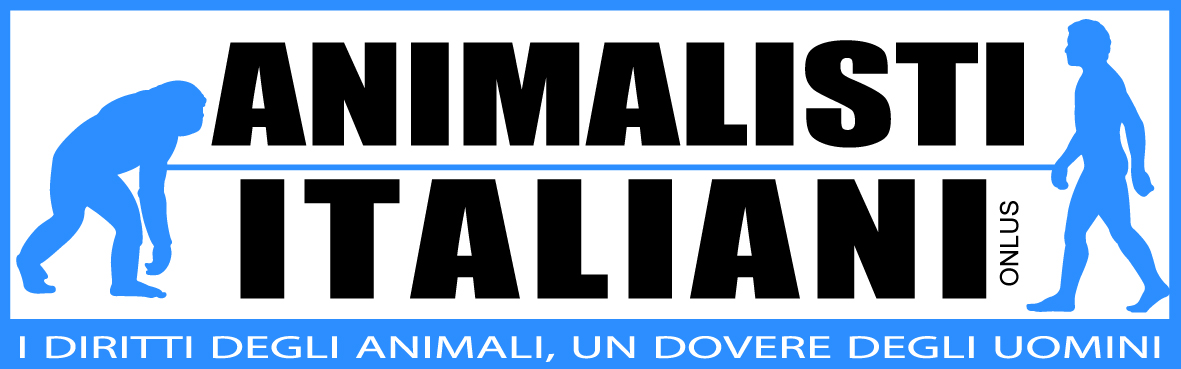 Ai Dirigenti del Centro di ricerche ENEA/CNR “Casaccia”Ai Responsabili dello Stabulario e degli animali presentiAlla Dott.ssa Perretta Responsabile del Centro di RicercheLocalità “Osteria Nuova” - Via Anguillarese, 301 – 00123 – Roma	L’Associazione ANIMALISTI ITALIANI ONLUS organizza una manifestazione autorizzata il giorno venerdì 30 gennaio 2015 davanti l’ingresso del Centro di Ricerche ENEA/CNR “Casaccia”, e chiede alla Direzione del Centro di poter accedere lo stesso giorno, con il proprio veterinario di fiducia d.sa Cristiana Graziani, accompagnata dagli Onorevoli Mirko Busto e Paolo Bernini, all’interno dello stabulario dove vivono i macachi, per poter verificare lo stato di salute, il numero, le specie presenti e le loro condizioni di vita sociale.	In Italia esistono diversi Centri di Recupero della Fauna Selvatica ed Esotica, presenti nelle località Sasso Marconi (Bo), Bernezzo (Cn), Semprognano (Gr), Poggio San Lorenzo (Ri) ed altri ancora, specializzati nel recupero e riadattamento delle scimmie e macachi, dove vivono secondo la loro natura in un habitat appositamente ricostruito per le loro esigenze.	In riferimento alla testimonianza della d.sa Perretta secondo la quale dal 2013 non si effettuano più ricerche sugli animali presenti all’interno degli stabulari, e che non si prevedono più ricerche su di essi, chiediamo ufficialmente di poter provvedere alla loro idonea sistemazione nelle Oasi e Centri di Recupero presenti in Italia, organizzando personalmente il loro viaggio nei luoghi di destinazione.	Gli onorevoli Mirko Busto e Paolo Bernini, che ci accompagneranno venerdì 30 p.v., hanno presentato in Parlamento un’Interrogazione Parlamentare al riguardo al Ministro dell’Ambiente.	Pertanto chiediamo un urgente riscontro alla presente per poter visionare e verificare la reale situazione degli animali che vivono nel Centro di Ricerche “Casaccia”Roma, lì: 30 gennaio 2015	Il delegato di Roma				Il Presidente Ass. Animalisti Italiani Onlus             (Pier Paolo CIRILLO)					        (Walter CAPORALE)Associazione Animalisti Italiani Onlus – Via Tommaso Inghirami, 82 – 00179 – ROMATel/fax: 067804171 – info@animalisti.it – www.animalisti.it